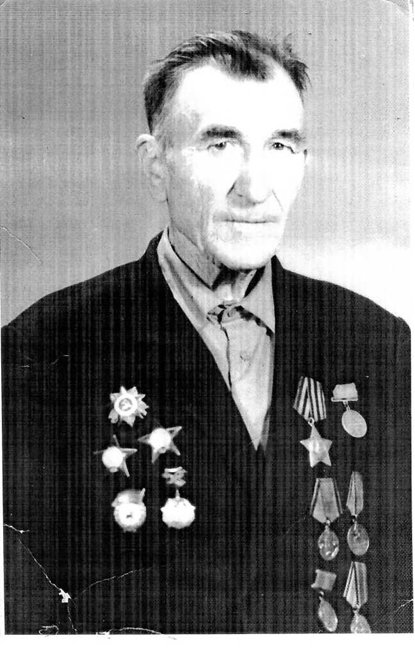        Сасык Максим Васильевич   20.01.1910 -15.02.1984